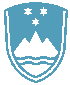 POROČILO O REDNEM INŠPEKCIJSKEM PREGLEDU NAPRAVE, KI LAHKO POVZROČIONESNAŽEVANJE OKOLJA VEČJEGA OBSEGAZavezanec:SIJ ACRONI d.o.o., Cesta Borisa Kidriča 44, 4270 JeseniceNaprava / lokacija:naprava za proizvodnjo surovega železa ali jekla, vključno s kontinuirnim litjem in naprava za vroče valjanje železa in jekla, Cesta Borisa Kidriča, 4270 JeseniceDatum pregleda:29.9.2020 in pregled dokumentacije prejete 19.20.2020Okoljevarstveno dovoljenje (OVD) Agencije RS za okolje številka:35407-19/2006-15 z dne 31.5.2010, spremenjeno z odločbami 35407-43/2010-6 z dne 23.2.2011, 35407-36/2011-10 z dne 13.3.2012, 35406-34/2012-8 z dne 14.12.2012, 35406-54/2014-4 z dne 3.10.2014, 35406-6/2013-16 z dne 19.11.2014, 35406-6/2013-17 z dne …2014, 35406-64/2015-9 z dne 11.2.2016, 35406-72/2014-25 z dne 9.5.2016 in 35406-37/2016-8 z dne 10.2.2017Usklajenost z OVD:Opravljen je bil redni inšpekcijski pregled obratovanja naprav, ki lahko povzročata onesnaževanje večjega obsega razvrščenih kot naprava za proizvodnjo surovega železa ali jekla, vključno s kontinuirnim litjem in naprava za vroče valjanje železa in jekla, glede izvajanja določb okoljevarstvenega dovoljenja. V okviru pregledanega je ugotovljeno, da zavezanec zagotavlja izvajanje občasnih in trajnih meritev emisij snovi iz naprave v zrak, obratovalni monitoring emisije snovi in toplote z odpadnimi vodami in obratovalni monitoring hrupa v okolju zaradi izvajanje dejavnosti. V letu 2019 izmerjene vrednosti emisije snovi v vode so presegale dovoljene vrednosti. Čezmerne emisije so z izvedbo tehnoloških ukrepov zmanjšane do dovoljenih ravni. Sanacija je izkazana s ponovljenimi meritvami. Na izpustih snovi v zrak so skladno z določbami okoljevarstvenega dovoljenja vgrajene čistilne naprave odpadnih plinov. Hrup v okolju, kot posledica obratovanja vira hrupa, ne presega mejnih vrednosti kazalcev hrupa. Z namenom prilagoditve nižjim mejnim vrednostim obremenjevanja okolja s hrupom veljavnimi s 1.1.2021 sta postavljeni protihrupni steni ter so izvedeni tehnološki ukrepi na izvoru hrupa. Rezervoar za kurilno olje ni opremljen skladno s predpisi. V dejavnosti nastale odpadke ločeno zbirajo, sami predelujejo ter oddajajo pooblaščenim zbiralcem oziroma obdelovalcem odpadkov.Zaključki / naslednje aktivnosti:Zavezancu bo z odločbo odrejena odprava neskladnosti.